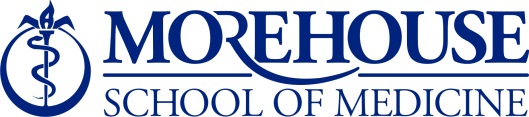 MSM Presidential Fellows In-Residence ProgramApplication								DATE: ________________________Name of Applicant: _____________________________________________________________Title: ___________________________________	Department: ________________________Questions:Why are you interested in the Presidential Fellows In-Residence Program? ________________ ______________________________________________________________________________________________________________________________________________________________________________________________________________________________________________________________________________________________________________________________________________________________________________________________________How would you like the program to enhance your ability to be a better leader of your unit?    ______________________________________________________________________________________________________________________________________________________________________________________________________________________________________________________________________________________________________________________________________________________________________________________________________________________________________________________________________________________________________________________________Upon completion, please submit this application form via email to Taya Scott, chief administrative officer and chief of staff to President Montgomery Rice, at ttscott@msm.edu. 